10 апреля в Центральной модельной детской библиотеке состоялся конкурс творческих работ«Книга собирает друзей»,который проводился в рамках Года культуры в России.Тема конкурса: «Писатели и книги юбиляры»       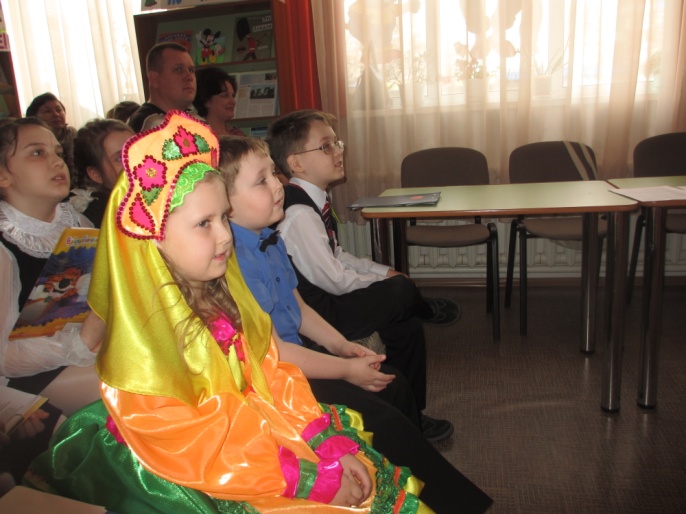 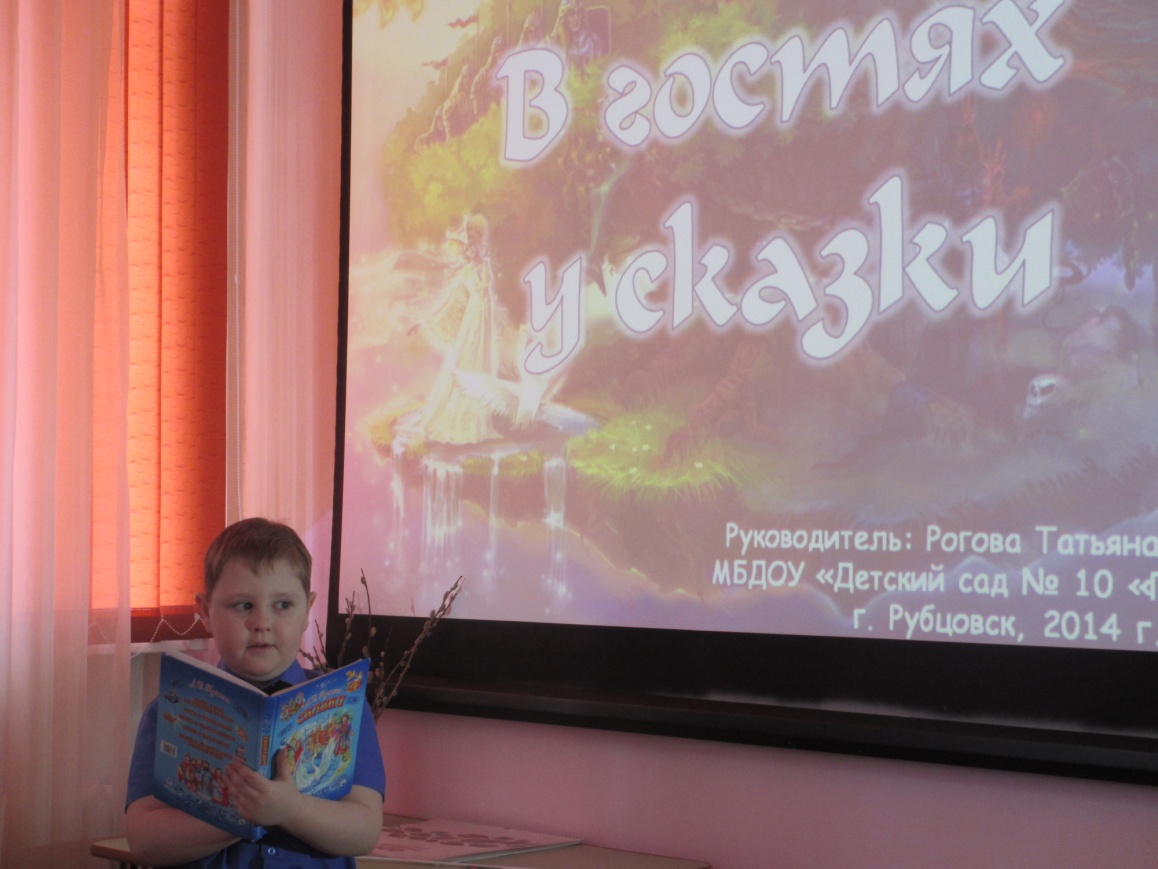 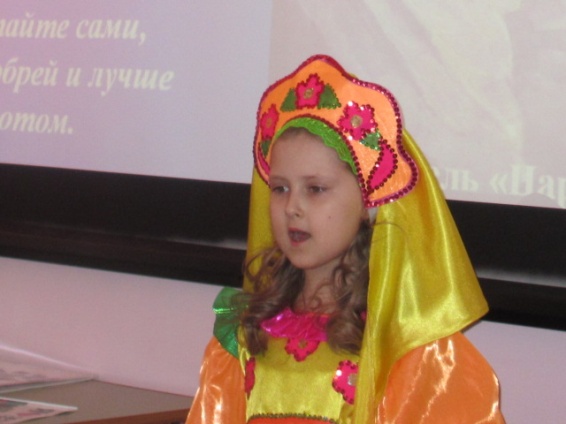 Ефремушкин Рома и Анохина Софья (подготовительная группа «Соловушка»), совместно с воспитателем (Рогова Т.П.) подготовили работу «В гостях у сказки» по произведениям А.С. Пушкина. Ребята  показали не только знание сказок  писателя, но и умение их анализировать  (находить вымысел, намек на реальность, урок - чему учит). Приятно удивили жюри  своими знаниями и умением общаться с аудиторией.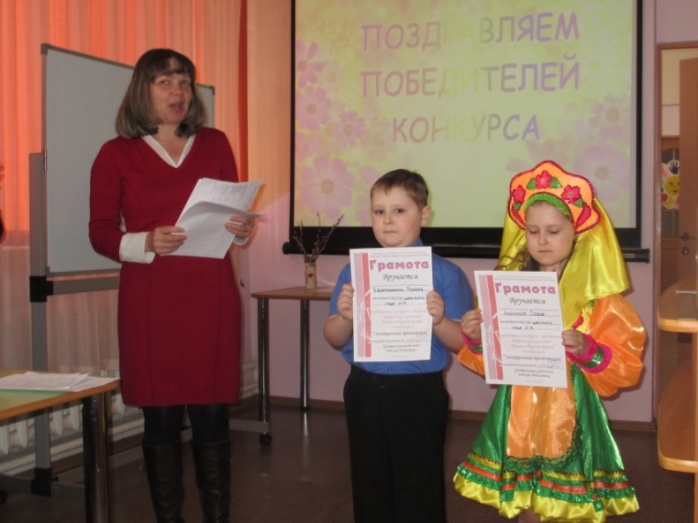 Работа была отмечена жюри, как лучшая в возрастной категории 4 – 6 лет. Ребята награждены грамотами победителей конкурса – фестиваля творческих проектов «Книга собирает друзей» в номинации «Электронная презентация» и памятным подарком: книга Драгунского «Денискины рассказы», которая пополнит библиотеку нашей группы.